SJEĆAŠ LI KAKO SMO JUČER VRTILI KOLO SREĆE I PRIČALI O TOME KAKO SE SVE MOŽEŠ OSJEĆATI? DANAS JE VRIJEME ZA MEMORY! NA KOMADIĆE PAPIRA NACRTAJTE SLIČICE LICA S RAZLIČITIM EMOCIJAMA (X2):(OSIM EMOCIJA NA SLICI, MOŽETE DODATI JOŠ I LJUT, UPLAŠEN I IZNENAĐEN)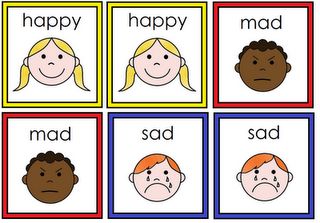 VRIJEME JE ZA MEMORY! NAKON ŠTO DIJETE OTVORI SVAKU KARTICU, MOŽETE ZAJEDNO IMENOVATI I POKAZATI EMOCIJU KOJA JE NA SLICI. LIJEPU ZABAVU!